In the Chair: Councillor J. CritchleyAttendance:	P.  Cllr. D. Baverstock						P.  Cllr. J. CritchleyP.  Cllr. J. Burnage							P.  Cllr. K. DunleaveyP.   Cllr. J. Cairney						P.   Cllr. M. SoutheyP.  Cllr. M. Cooper						P.  Cllr. J. ParkerP.  Cllr. I. Culley						             A.  Cllr. C. WiseP   Cllr. N. Gwynne						P.  Cllr. S. WilkinsonClerk: Debbie Forder					Present:Public: 	2						Lisa Mortimer - TTC	APOLOGIESCllr. C. Wise DECLARATION OF INTERESTNoneMINUTESThe minutes of the Building & Town Committee Meeting held on 15th June 2021 were confirmed as a correct record.PROPOSED:	Cllr. D. BaverstockSECONDED:	Cllr. J. BurnageCARRIED     					Matters Arising – Cllr. I. Culley asked if there was any update on the suggestion of Life Saving Equipment at Sadler’s Mill. Cllr. J. Parker reported the Test Valley Community Safety Group and local residents did not support the idea and felt it may encourage more people to swim in the river.PUBLIC PARTICIPATION – NoneARCHIVIST REPORT – NoneREVIEW OF BOOKINGSThe Events Manager reported bookings are on the increase with more enquiries now that COVID-19 restrictions are being relaxed. A new Pilates class in the Court Room at the beginning of September four mornings a week. TOWN HALL ROOM HIRE RATESRECOMMENDATION:  It is PROPOSED by Cllr. K. Dunleavey and SECONDED by Cllr. S. Wilkinson to increase room rates as recommended by Chief Officer with immediate effect. Rates to be reviewed bi-annually.RESOLUTION NO. 21/09It was RESOLVED to increase room rates as recommended by Chief Officer with immediate effect. Rates to be reviewed bi-annually.PROPOSED: Cllr. K. DunleaveySECONDED:  Cllr. S. WilkinsonCARRIEDTOWN HALL – COVID 19The Clerk reported the Town Hall continues to be open adhering to COVID guidelines.FINANCE REPORTThe Clerk presented Month 3.  No areas of concern.LIFT INSTALLATIONThe Clerk reported the new lift is now fully operational. BUILDING MANAGER’S REPORT (Appendix 1)Cllr. I. Culley asked when the window blocks were being installed. The clerk informed the meeting the work was scheduled for week commencing 23rd August. Cllr. I. Culley asked if there was any update on the Market Place paving where SSE had repaired the hole with cement, Cllr. J. Parker stated the utility companies had 6 months to repair the hole with the correct paving slabs. Cllr. I.  Culley also asked whether there was anything further on the access agreement with the TH neighbour but in the BM’s absence nothing was known.  TOWN & TOURISM CO-ORDINATOR REPORT (Appendix 2)The Committee thanked the Town & Tourism Co-Ordinator for her detailed report.A discussion was held with regards to the following: - Government Covid Grant Funding Scheme - Welcome Back Fund. The TTC apologises for the lateness of the papers which she wanted to bring to the Committees’ attention. The TTC said the grant cannot be used for capital expenditure which is the proposal for Romsey. The TTC has raised the issue with TVBC. Cllr. M. Cooper stated he would email the cabinet regarding the grant and Cllr. J. Parker would raise the matter with Cabinet as it is important that we do not lose the funding. Cllr. N. Gwynne suggested the money be put towards the ecommerce platform or an electronic screen on the front of the Town Hall to advertise upcoming events in the Town.      EMERGENCY PLANNING GROUP Nothing to report   HENDOG GRAFITTI – MEMORIAL PARKCllr. J. Critchley informed the Committee Test Valley Borough Council had refused to protect the artwork as it is graffiti. Cllr. M. Cooper proposed, seconded by Cllr. K. Dunleavey that Romsey Town Council write to Test Valley Borough Council offering to purchase a piece of polycarbonate which  RTC staff would install once permission received. Cllr. J. Critchley happy to collect the polycarbonate once ordered (Christchurch supplier)CONGREGATIONAL CHAPEL BURIAL GROUND (opposite United Reform Church)The Clerk to write to Test Valley Borough Council formally requesting that the area be cleared on a regular basis, this would discourage the anti-social behaviour which is being reported from the residents of Abbey Water regularly.                                                                                                              Meeting closed 8.20p.m.Building Manager Report to Building and Town Committee 17th August 2021.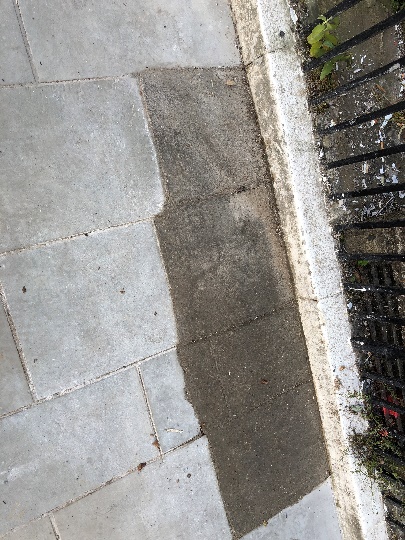 Lisa Mortimer MRICS – Romsey Town and Tourism Co-ordinatorReport to Romsey Town Council Building and Town Committee - Tuesday 17th August 2021 LM 10.08.20211Main StaircaseNew handrails being sourced to match existing.2.Council ChamberThere were reports of patrons of a ticketed event leaning out of the windows. The Attendants only open them between 14” to 15” for airflow. Stops will be fitted to prevent wider opening.3.Covid WorkingI am still regularly checking the information updates from both the Government and Health & Safety Executive. The Risk Assessment and guidance is then updated. This takes an unprecedented amount of time.4.LiftThe new lifts are now commissioned and working correctly. Building Control has not yet been signed off. This is not a problem. There were a few changes to the “as fitted” drawings thus require reassessing. Changes agreed verbally prior to!Decoration and flooring is still work in progress. Kitchen, Servery and Bar are all now in use. Cranfield is complete but they have not yet reoccupied.The final costs are not all quantified yet (extras!). However, it appears that we will be within the agreed budget.5.Cupernham Notice BoardWhilst we removed the vandalized notice board for repair/replacement the local shop attached new signage to the location. This is being pursued with TVBC and the Shop. 6.Market Place PavingSSE dug a hole in the paving outside No.10. The repair has been in cement not in the matching stone kept for this use at HCC’s Luzbrough Depot. Item NoSubjectReport1General commentarySince my last report to your 15th June 2021 meeting, we are now into Step 4 on the roadmap out of lockdown, which commenced on July 19th and removed all final legal restrictions on social contact with all remaining businesses such as nightclubs being allowed to re-open.However the Government is still advocating caution. At step 4, while many of the legal restrictions that the Government has imposed through the pandemic will be lifted, cautious guidance will remain, making it clear this is not yet a return to normal. While cases have risen in the last couple of weeks, everybody needs to continue to act carefully and remain cautious. For instance,  it is strongly “advised and recommended” that mask wearing should continue in indoor settings such as shops, personal care venues (hairdressers etc) and on public transport. Certainly from my visits to the town centre businesses over the last few weeks, this seems to be the case, with a large majority observing this guidance.A hybrid approach to working is being adopted by many firms and local authorities, with a 2/3 pattern ( 2 days in the office, 3 days WFH) of working becoming the norm. TVBC are proposing to adopt some kind of hybrid working policy. A booster vaccination programme is expected to commence in Autumn for the over 50’s to augment protection against a predicted Winter surge of COVID cases.Retail StatisticsThe Office for National Statistics has reported the following:Retail sales volumes increased by 0.5% between May and June 2021, and were up 9.5% when compared with their pre-coronavirus (COVID-19) pandemic February 2020 levels.The largest contribution to the monthly increase in June 2021 came from food stores where sales volumes rose by 4.2%, with anecdotal evidence suggesting these increased sales may be linked with the start of the Euro 2020 football championship.Non-food stores reported a fall of 1.7% in sales volumes in June 2021 when compared with May 2021, driven by falls in household goods stores, such as furniture stores and clothing stores..The volume of sales for the three months to June 2021 was 12.2% higher than in the previous three months, driven in large part by particularly strong sales in April when non-essential retailing re-opened; strong three-month growth was seen in non-food retailers and automotive fuel sales of 35.8% and 23.6% respectively.The proportion of retail sales conducted online remains substantially higher than before the pandemic, but in June most retail sectors reported a fall in their proportions of online sales as consumers returned to physical stores; the total proportion of sales online decreased to 26.7% in June 2021, down from 28.4% in May 2021.It remains to be seen whether this trend will continue or whether consumers will still be adopting a “hybrid” approach to their shopping needs, particularly for their non-grocery items. It is widely reported that there has been a behavioural shift in consumer shopping habits, with 2 out of 3 consumers still buying more online than before the pandemic. Latest analysis of consumer spending habits show that £1 in every £3 is now being spent online.2Around the Town Centre:Local businesses and all retail venues are now fully open, with restaurants, pubs and coffee shops all able to serve an unlimited number of customers, both internally and externally.The Piazza continues to be a popular venue for people to meet and to enjoy alfresco coffee, meals and drinks. Traders seem to be complying with the terms in their pavement/tables and chairs licences, which state that on markets days and special events days, these events take precedence over the space. Costa seem to be the only ones which can be a little “awkward” in terms of moving their chairs and tables under these circumstances, but Michael White at TVBC Licensing is aware of this and is monitoring the situation.The closure of non-essential retail, personal care and hospitality venues has had a considerable financial impact on businesses in the Town, even with grant and additional loan payments. On 16th April The Government published its Welcome Back Fund Guidance, which makes £56m of ERDF funding (European Regional Development Fund) available to Local Councils to support the return to the High Streets safely. This might encompass adopting retail e-commerce platforms in order to augment retailer’s revenue potential. David Gleave, TVBC, is investigating this potential funding avenue, as it appears other Authorities may be using this source for this purpose.10 Market Place Romsey 	Vary condition 13 of 20/02004/FULLS (Change of use of part of ground and first floors from retail and office to residential, external alterations and extensions to rear and redesign garden) - to allow ground floor commercial space to be used as either retail or office space – validated 12th July 202117 Bell Street Romseyhttps://www.instagram.com/forestandcoveromsey/New shop which will feature art and crafts from local artists and also create an artists space. TVBC have awarded an independent retailer grant to this venture.Rent was quoted at £17,000 per annum (exclusive)Opening August 27th 2021.9 Latimer Street (Hayes Music) – To Let via Primmer Oldshttps://primmeroldscrm.agencypilot.com/crm/store/documents/other/960382_noad9akiz7c53zu1.pdfQuoting Rent £29,500 per annum via a new FRI leaseWhite Horse Hotel - On the market with Savills with an asking price of £4million https://search.savills.com/property-detail/gb0457s258497 and 9 The Hundred  - M & Co have now vacated  No 7 and have reduced their operations into No 9. Number 7 is now vacant.34. The Hundred (Former Carphone Warehouse) still vacant. Application for a Lawful Development Certificate for a Proposed Use - use of ground floor of building as a restaurant has been withdrawn. To Let via Trinity Rose Surveyors for a new lease. https://www.trinity-rose.co.uk/wp-content/uploads/2021/05/rps_chr-COM210041-1.pdf 78 – 80 The Hundred (Koh Tai)  -21/01695/FULLS | Change of use from restaurant to dwelling, removal of courtyard canopy roof and erection of fence.Vandalism still seems to be an ongoing problem in the Town Centre as well as an element of anti-social behavior. The Abbey has had a 3rd break in and are now looking to put CCTV cameras on the Former Magistrates Building, as the intruders seem to come in from the north side.I have forwarded the Abbey’s request to the appropriate department at TVBC in order that this matter can be addressed in short order.In terms of footfall, latest figures show that Romsey is back to 2019 rates at 62%. There is a 5% shop vacancy rate in Romsey town centre, whereas Andover is nearer 14%. 12 % is the National average.Many retail pundits are heralding the death of the local high street, not so, it just has to be re-imagined. Shopping in the local high street is probably the most carbon-neutral way of buying goods and services and there has been a cultural shift during the pandemic to buying local and supporting local businesses.3Town Centre events and markets:Romsey Makers MarketThe Sunday Romsey Maker’s Market in the Piazza and The Cornmarket has proved to be popular with both residents and visitors alike. The 2 original founders, Kate and Kerri worked together until June 2021 when they both decided to divide the business up and run two markets each. Kerri has started New Forest Makers Markets and runs both Lymington and Lyndhurst makers markets, while Kate remains committed to Romsey, Stockbridge and Eastleigh.Romsey MarketMark Hall at Bradbeers has confirmed that the Romsey Market held on a Tuesday, Friday and Saturday still remains extremely popular with a growing waiting list. As well as the popular well established traders, new stall holders are also proving to attract new customers with a more diverse offering such as jewelry and handbags. Mark is committed to keeping the market fresh and vibrant.Romsey Antiques MarketThe first Romsey Antiques Market post lockdown took place on Sunday 23rd July and by all accounts was a good success, albeit in a scaled down format. Further markets are planned for October and December (restrictions allowing).Health and Well Being EventA health and well- being event is planned for end of August at the Town Hall which is designed to help those people who feel nervous or anxious about getting out and about again.  Around 30 residents have been invited by Unity and RTC with tea and cake to be served. Sim Dendy will be giving a motivational talk, as well as a few words from Lisa Mortimer.There will be some display stalls which will include organisations such as Tree of Life Café, Natural Wellbeing Centre, MIND and Wisdom House. Karen our Mayor will also be attending.Date: Wednesday 25th August confirmed as date for first event.  Time: 1.00p.m. – 3.00p.m.4Temporary closure of the Hundred & other highway mattersThe Hundred re-opened on Monday 2nd August and the temporary road closure infrastructure removed, which has sparked a heated debate between those who would have liked to see the scheme made permanent and those who were relieved that the road was now open.The report went to HCC’s Executive Member for Highways Operations meeting this Friday 29th about the Active Travel Fund Tranche 2 Programme, which included a recommendation in respect of the Hundred and the consultation results. For those who have not seen the report - The full report can be seen by using the following link:Active Travel Fund Tranche 2 Programme-2021-07-29-EMETE Decision Day (hants.gov.uk)The full results of the survey conducted by Hampshire County  in respect of the closure of the Hundred is attached.I attach as an appendix my note which I prepared for officers of Test Valley BC detailing some further thoughts and observations in this matter, together with some background information on the possible use of retractable barriers and bollards. In my note, you will see that the use of retractable bollards and barriers is being phased out in Cambridge, which was the first major city to introduce them because of reliability and safety issues. They are being replaced by Automatic Number Plate Recognition Cameras. The third item that I have raised in my note is in respect of how the closure of the Hundred has presented delivery challenges for the Co-op in the Hundred and does serve to illustrate how there will be so many conflicting interests that will have to be overcome in respect of the Romsey South Regeneration project   A lot of the other items on the HCC ETE agenda  for Friday make pretty depressing reading especially the ETE Capital Programme Year End 2020/21 and Quarter 1 2021/22ETE Capital Programme Year end 2020/21 and Quarter 1 2021/22-2021-ETE Capital Programme Year end 2020/21 and Quarter 1 2021/22-2021-07-29-EMETE Decision Day (hants.gov.uk)In the report the most telling  section begins “Overall, the funding allocated to Hampshire County Council is £38.8 million, which represents a reduction of 24%, when compared to £51.1 million in the previous year.”The Report - Hampshire Highways – Service Update on the same agenda shows the extent of the huge problem that exists in tackling a significant maintenance and repair backlog.Executive Member Decision Day Report Template (hants.gov.uk)It is noted that Cllr Mark Cooper is advocating a Romsey Town Centre walk about with Nick Adams-King and HCC Executive Member Russell Oppenheimer in September.No doubt the opening/closure of the Hundred will continue to be debated for many years to come, but should be seen as part of a strategic review aligned to the South of Romsey Regeneration Scheme and the new Romsey Town Centre Local Plan.As things settle down, it might be prudent to consider taking a survey of opinions from Traders in order to gauge the business community sentiment to input into any future plans for The Hundred, as the results of the consultation did not discern between residents and businesses.5Meetings AttendedAttached is a schedule of meetings I have attended since my last report and planned meetings (so far).6Potential on line trading  platform for Romsey Businesses“Bricks and Clicks”An online business directory and a potential multi vendor app website Given the willingness of other local authorities to enter into joint IT ventures by being facilitators to try and keep the spend local, I am fearful that TVBC might missing out on an opportunity by continuing to deliberate. Many other local authorities are using Welcome Back funding to facilitate these digital projects. TVBC have not made any commitment to deploy these funds for digital initiatives in Romsey and are looking at a variety of other projects such as improvements to Stirling Walk and Romsey Smart Town Wi-Fi. I presented to the Romsey & District Society on 12th July in respect of the Romsey digital projects, which I believe was well received by the Committee.In my July 27th  report to Full  Council on this subject, I had made the following recommendations:Obtain cost illustrations for the creation of an online directory and an online multi -vendor siteUndertake market research to ascertain potential demand from local businesses in the south Test Valley District area to include Romsey and Stockbridge for either a directory or multi vendor appOnce the information from 1 and 2 is available, TVBC and Romsey Town Council to decide whether to facilitate an online directory or multi vendor app.Decide whether to develop, host and maintain selected facility in house or outsource itIn my report, I had illustrated how a number of local authorities were procuring multi- vendor platforms. Examples included Winchester City Council with sub- pages for Bishops Waltham, Alresford and Wickham and Gillingham Town Council, using the proven ShopAppy platform. https://shopappy.com/As a result of the Council resolutions on these matters I have invited the founders of ShopAppy to give a presentation to The Council on August 26th at 6pm. There will also be representation from The Romsey Chamber of Commerce and I am hoping officers at senior level from TVBC. Dave Tasker is away on leave, so I suggested that Graham Smith or James Moody might like to attend, as well as David Gleave.For your information, I have prepared a draft next steps document, copy attached as an appendix to this report, in respect of a potential online directory, local loyalty reward card/app or multi seller site. Hopefully the document is self-explanatory and could act as a road map/framework for progression of this matter in line with the Romsey Town Council’s most recent resolutions.I understand that Marianne Piggin is preparing a report in respect of a potential Town centre WIFi/Smart Town and setting out the options. It is hoped that I can input into this report, but am awaiting further details at the time of writing.Certainly the Town Council want to work closely with Test Valley and Romsey Future, but the Town Council is very keen to be seen to be delivering tangible benefits to both residents, visitors and businesses, more especially as we  can see with some envy  what other local communities and authorities are delivery by harnessing the power of technology. I certainly feel that we are not progressing things as fast as others are and could be missing out on opportunities and harnessing the power of technology..7Work with the Romsey Future Tourism Group and Proposed Romsey Tourism & Community Heritage AppSince our last meeting it is proposed that Tourism South East through the auspices of the Romsey Visitor Information Centre will take over the administration of the Visit Romsey website. A meeting is scheduled to discuss further on 16th August.Following the resolution from Romsey Town Council’s Full Council meeting on 27th July in respect of the Tourism App for RomseyNext Steps areThe establishment of a project team and leadUndertake market research to establish demandScope the requirementsPrepare an outline specificationObtain cost estimatesProcure a contractor to build and maintain the AppFunding will also have to procured in order to develop the App. Once again some Welcome Back funding might be appropriate to deploy to this project.Obviously progress needs to be made in respect of the Tourism App but regrettably it will not be available for this summer/autumn, so we will need to work towards a spring launch next year.9Cruise Passenger & Local TourismOnce again progress on this initiative is aligned with the development of the Romsey Tourism App and so we will have to work on the cruise season for 2022, as we have left it too late for this season.Visit Hampshire will, I believe, be responding with thoughts on how best to promote to shore excursion companies that cover both cruise ports within Hampshire. I'll be keeping in touch with Andrew Bateman (HCC) about this and we have discussed an option to take things forward in the autumn when the cruise industry will be more firmly established within the restart programme. The operators and shore excursion companies are totally focussed on restart and the current season at the moment, which is understandable.